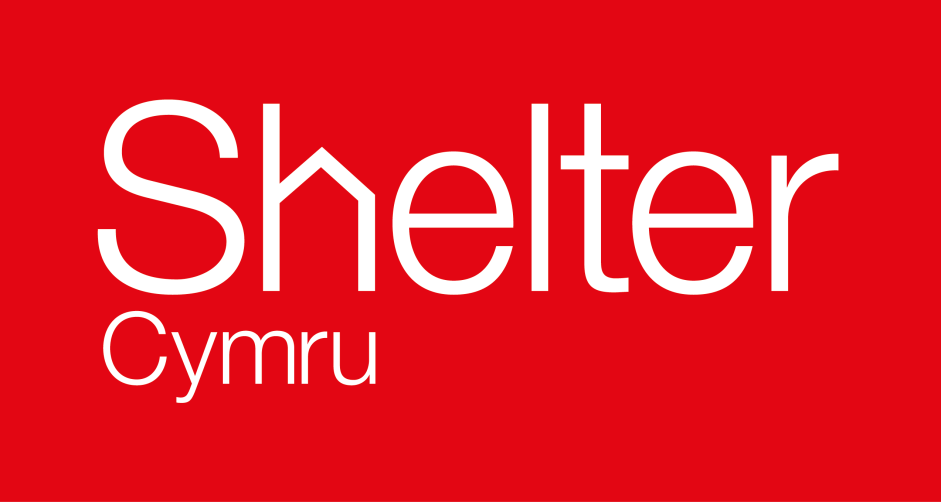 Shelter Cymru is the people and homes charity in Walesand works for the prevention of homelessness,the improvement of housing conditions, and the right of everyone toa safe, suitable and affordable home.We are now looking to recruit for the following position to join our team.   If you want to help end homelessness in Wales, we would love to hear from you.DIGITAL DEVELOPER (Advice Online) Cardiff or Swansea officePOST NO: SC61328 hours per week£24,528 per annum (pro rata) - £19,623paThe postholder will work closely with the Advice Online Manager and editorial team to oversee the technical maintenance and digital development of Shelter Cymru’s Advice Online information resource and to contribute to its ongoing evaluation.  You will play a key role in devising and developing further ways to make Advice Online content more relevant and accessible.During the current period of uncertainty around Covid-19, most of the team are temporarily working remotely, however following any general return to office working the post will be based at either our  Cardiff or Swansea office.  Shelter Cymru is working with staff to offer a form of hybrid working moving forwards.Shelter Cymru offers a high level of support, a welcoming work environment and an excellent package of benefits – for further details of the key benefits available please visit the recruitment page of our websiteTo apply, visit our website at www.sheltercymru.org.uk or telephone 01792 469400CLOSING DATE:  15 June 2022Shelter Cymru recruits based on merit and wants a workforce that reflects the diversity of individuals in housing need. We particularly welcome applications from Black, Asian and Minority Ethnic people who are currently under-represented within our workforce.Registered Charity No: 515902  Shelter Cymru yw'r elusen pobl a chartrefi yng Nghymru sy’n gweithio i atal digartrefedd, gwella amodau tai, a hawl pawb i gael cartref diogel, addas a fforddiadwy.Rydym am recriwtio rhywun ar gyfer y swydd ganlynol i ymuno â'n tîm. Os hoffech helpu i ddod â digartrefedd i ben yng Nghymru, byddem wrth ein bodd yn clywed gennych.DATBLYGWR DIGIDOL (Cyngor Ar-lein)Swyddfa Caerdydd neu AbertaweRHIF Y SWYDD:  SC61328 awr yr wythnos£24,528 per annum (pro rata) - £19,623paBydd deiliad y swydd yn gweithio’n agos gyda Rheolwr Cyngor Ar-lein a’r tîm golygyddol i oruchwylio gwaith cynnal a chadw technegol a datblygiad digidol adnodd gwybodaeth Cyngor Ar-lein Shelter Cymru ac i gyfrannu at ei werthusiad parhaus. Byddwch yn chwarae rhan allweddol wrth ddyfeisio a datblygu ffyrdd pellach o wneud cynnwys Cyngor Ar-lein yn fwy perthnasol a hygyrch.Yn ystod y cyfnod presennol o ansicrwydd ynghylch Covid-19, mae’r rhan fwyaf o’r tîm yn gweithio o bell dros dro, fodd bynnag ar ôl dychwelyd i’r swyddfa yn gyffredinol, bydd y swydd wedi’i lleoli naill ai yn ein swyddfa yng Nghaerdydd neu Abertawe. Mae Shelter Cymru yn gweithio gyda staff i gynnig math o weithio hybrid wrth symud ymlaen.Mae Shelter Cymru yn cynnig lefel uchel o gefnogaeth, amgylchedd gwaith croesawgar a phecyn rhagorol o fuddion - i gael mwy o fanylion am y buddion allweddol sydd ar gael ewch i dudalen recriwtio ein gwefanI wneud cais, ewch i’n gwefan yn www.sheltercymru.org.uk neu ffoniwch 01792 469400DYDDIAD CAU:  15 Mehefin 2022Mae Shelter Cymru yn recriwtio ar sail teilyngdod ac eisiau gweithlu sy'n adlewyrchu amrywiaeth unigolion mewn angen tai. Rydym yn croesawu ceisiadau yn arbennig gan bobl Ddu, Asiaidd a Lleiafrifoedd Ethnig sydd heb gynrychiolaeth ddigonol yn ein gweithlu ar hyn o bryd.Rhif Elusen Gofrestredig: 515902   